=====================================================================№155 от 13 октября 2017г.                                 Отчет по месячнику ГО         На территории  сельского поселения Ивановский сельсовет  муниципального района Хайбуллинский район Республики Башкортостан в рамках проведения месячника по гражданской обороне, главой сельского поселения Ивановский сельсовет было издано распоряжение №21 от 04 октября 2017года о проведении месячника Гражданской обороны 
1. В рамках месячника согласно плану подготовки и проведения месячника гражданской обороны в   сельском поселении Ивановский сельсовета  муниципального района  Хайбуллинский район Республики Башкортостан в период  с 04 октября 2017 года по 13 октября 2017 года, были проведены следующие мероприятия: в местах массового скопления граждан размещены памятки: по пожарной безопасности, о мерах пожарной безопасности в осеннее – зимний период. Глава сельского поселения                             О.А.АндреевБАШКОРТОСТАН РЕСПУБЛИКАҺЫХӘЙБУЛЛА РАЙОНЫМУНИЦИПАЛЬ РАЙОНЫИВАНОВКА АУЫЛ СОВЕТЫАУЫЛ БИЛӘМӘҺЕХАКИМИӘТЕ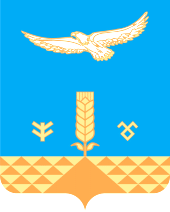 АДМИНИСТРАЦИЯСЕЛЬСКОГО ПОСЕЛЕНИЯИВАНОВСКИЙ СЕЛЬСОВЕТМУНИЦИПАЛЬНОГО РАЙОНАХАЙБУЛЛИНСКИЙ РАЙОНРЕСПУБЛИКИ БАШКОРТОСТАН